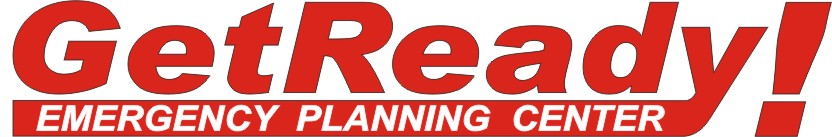 ASHI Course-- Wilderness First Aid --Describe the Importance of Scene Control and SafetyDemonstrate Patient Assessment and StabilizationDemonstrate Injury and Illness Types and TreatmentDescribe Conditions Requiring EvacuationDescribe Certain Insects/Animals/Plants and Their RisksDemonstrate Common Medical Conditions and TreatmentDescribe the Importance of Proper Hygiene and SanitationDescribe the Contents of an Adequate First Aid KitCost:  $99.95 per personDate:  September 20 and 21, 2014Time:  8:00AM-6:00PM Saturday, and 9:00AM-5:00PM SundayRegistration and Payment are Due by Sept. 12, 2014Location: Saturday, 11 W. Mercury Blvd. Hampton, VASunday, Sandy Bottom Nature ParkSign up at the store, or on the websitewww.getemergencyready.com